Urban One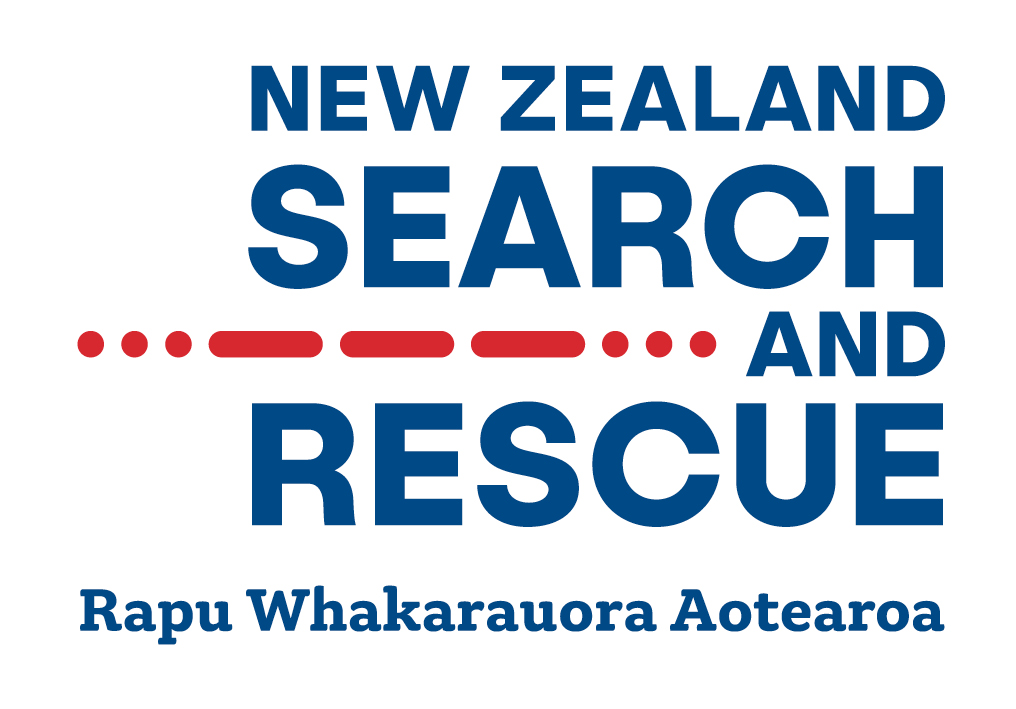 Ground:Typical NZ suburbNear to a public Reserve which has several walking tracks within it.Bush reserve dissected by a creek and several watercoursesPublic Bus Service runs regularly through the suburbSeveral Dairy’s, Service Station & small suburban shopping CentreSituation:Missing 8-year-old girl, described as confident but cautious.Usually walks home from school, very punctual or though recently, on two occasions, has got distracted playing with friends on the way home, never normally 15 minutes later than her expected home time.Reported by father at 1600hrs after distraught phone call from mother.Mother is at home with younger child and he has family car.He has left for home but is at least an hour away.Action to date:Local Community Constable dispatched to school to make enquires, initial report from Officer, of girl, been seen by teacher on crossing duty, heading in the direction of home with usual groups of friendsOn-Call SAR has acknowledged eTXT, enroute to station and has eTXT IMT members.Environmental conditions:Weather – cool with rain expected late eveningTraffic – commuter traffic increasing from 1630hrs onwards till 1830 hrs when it drops away.Pedestrian Traffic – very few Primary School children on the streets, a number of Intermediate and High school students about, including a number on bikes.Missing person profile8 years oldConfident but cautious child for ageLong dark hairLemon coloured shorts Light Green topPink, slip on shoesAverage size school bag – aqua colour – backpack style – looks big on the girl. InjectsMotherDaughter has asked about going to a friend’s house after school – nothing had been arranged.Daughter does like to play on the swings at the small playground at the Reserve.Initially told husband she was wearing lemon coloured shorts and light green top, now thinks it’s the other way around.Mother rings in wondering what she should do next.Father:Rings Police, concerned for wife, he can’t get hold of their usual support people. He is travelling straight to home.School Teacher – (pedestrian crossing duty):Certain she saw missing child walking towards home with her usual group of friends.Believes she was wearing light green top and yellow coloured shortsAppeared happy and was chatting with friends.Community Constable:Believes the teacher on crossing duty is a good witness, was confident in what he had observed.Staff at school have checked buildings and don’t believe missing child has returned to school.Has left school and is travelling to missing child’s home along the route she should have taken.School Teacher – (classroom teacher)Describes missing child as confident for her age.Whilst friendly tends to be shy initially.Class have just had “Stranger Danger” discussionConfirms missing child wearing light green top and lemon coloured shortsPST Patrol:Have conducted a patrol of the suburb.Visited the playground area – kids playing there – none answering the description of the missing child.Visited the dairy on the child’s route home, unsure if they know child but will keep an eye out.Also visited the Service Station on the edge of the suburb to refuel the patrol vehicle, in conversation with staff mentioned that there was a young late home from school nearby.Media:Call station direct requesting an update.They have a reporter and Camera Crew enroute to the suburb, intend to go live with the story on the 6pm news. Request member of Police front the cameras.Public Response:Member of public reports child answering description with others walking along the street near the playground. Remembers it because the kids looked happy. They were all over the footpath and she had to stand to the side.Member of public reports a group of kids at the playground, she believes one of the children, a girl, was dressed in a pair of lemon shorts and light green top.Member of public reports child answering the description of the missing child, on the next street over from the reserve.Service station attendant phones in, customer had called in, he had heard the report on the car radio, he made the comment that he hoped the dodgy fella hanging around the Reserve wasn’t involved.Incident controllerLocal Govt:Mayor has heard thru a councillor who lives in the suburb that a child is missing.Requests updateSeeks advice on what he can do to helpDCCQueries Comm’s on ProgressRequests sufficient details for media releaseMedia requesting a “stand-up” for the 1800hrs news slot.Area Commander:Advises he has been contacted by the local Central Govt MP. He / She is requesting an update.Queries what the Comm’s Plan is and Key messages.MP talked about presenting to Search Headquarters – requests formal briefing. Area Commander coming in to field any issues raised by the MP